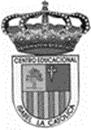 Centro Educacional de Adultos	     	NOMBRE Y APELLIDO ESTUDIANTE: Isabel la Católica – Puente Altohttps://isabellacatolica.cl/ 				______________________________	GUIA DE ACTIVIDADES N°2 (a)INDICACIONES DEL PROFESOR.      EJERCICIOS:ASIGNATURALENGUA CASTELLANA Y COMUNICACIÓNCURSOPRIMER NIVELPROFESORRICARDO VERGARANICOLÁS MONSALVECORREO PROFESORricardoverg1821@gmail.comprofesor.nimm@gmail.comFECHA DEINICIO10/05FECHA DE TERMINO14/05CONTENIDOSTIPOLOGÍA TEXTUALTIPOLOGÍA TEXTUALTIPOLOGÍA TEXTUAL          Nos corresponde, ahora, tratar los contenidos referidos a los tipos de textos. Podrás reconocer sus propósitos y antecedentes principales Avancemos, entonces.LOS TEXTOS O DISCURSOSUn texto o discurso corresponde a una exposición de ideas, que se realiza por medio del lenguaje, en forma oral o escrita, breve o extensa y que trata acerca del cualquier tema. Es, en consecuencia, un acto comunicativo.Considerando los datos anteriores, podemos señalar que existen varios tipos de discursos o textos.CLASIFICACIÓN DE LOS TEXTOS O DISCURSOS 	 La clasificación básica o elemental que se hace de los textos o discursos, es aquella que toma en cuenta su intención comunicativa (objetivo o finalidad del texto) organizándolos en dos grupos: TEXTOS LITERARIOS Y TEXTOS NO LITERARIOS.			LOS TEXTOS LITERARIOS	Su intención comunicativa o finalidad es: entretener. Estos textos son propios de la literatura (expresión artística que crea belleza por medio de las letras o lenguaje).	Los textos literarios tienen un carácter subjetivo, es decir, son fruto de la imaginación de quien los hace o emite.	Los textos literarios, por tener ese carácter subjetivo, presentan un mundo ficticio (inventado, creado) que tiene personajes, lugares, tiempo, hechos y situaciones, donde todo se parece al mundo real, pero que ha sido creado por alguien (escritor – autor).			LOS TEXTOS  NO LITERARIOS	Su intención comunicativa o finalidad es: informar. La persona que los hace o emite, obtiene los datos de la realidad, es decir, de lo que ve (no de lo que se imagina o siente) por esta razón el carácter de los textos no literarios es: objetivo.	Principalmente, se trata de textos que dan a conocer hechos, entregan informaciones, ideas o instrucciones. Muchos textos presentan exposiciones o investigaciones, sobre distintos temas del conocimiento, como científico, tecnológico, histórico, económico, artístico, cultural, religioso. Se incluyen aquí también los textos que se relacionan con el campo periodístico y publicitario. LOS TEXTOS LITERARIOS Y SU ORGANIZACIÓN	Resulta que día a día se están produciendo textos literarios y como una manera de organizarlos, los estudiosos de la literatura, los han ordenado en tres grupos, que se conocen como Géneros Literarios.  Un Género literario se conoce como: “un conjunto o agrupación de obras literarias en las que predomina una determinada actitud de la comunicación o del lenguaje”.	La Actitud de la comunicación o del lenguaje corresponde a la intención o propósito que tenemos al comunicarnos. Y en el plano de los textos literarios, es el aspecto principal que se toma en cuenta para determinar el Género literario correspondiente al texto. Esta correspondencia la presentamos en el siguiente cuadro:               Por ejemplo, de acuerdo con la información del cuadro, podemos afirmar, que en nuestro “HIMNO NACIONAL” se expresan sentimientos, pues en él predomina la Actitud de la comunicación EMOTIVA O EXPRESIVA, por lo tanto, pertenece al GÉNERO LÍRICO.        A continuación, te presentamos ejercicios de reconocimiento de ideas y aplicaciones prácticas de lo tratado en esta guía.         Identifica la alternativa correcta  en la siguientes preguntas:1.Tomando en cuenta el propósito u objetivo de los textos, estos se dividen en:A. Extensos y breves						B. Narrativos y líricosC. Líricos y dramáticos					D. literarios y no literarios2. El mundo de los textos literarios es de carácter:A. Real					B. ComplejoC. Ficticio					D. Común3. Los  acontecimientos presentados en los textos literarios son producto de la:A. Realidad cotidiana	B. Imaginación del autor C. Tradición popular		D. Historia humana4. Los géneros literarios corresponden a la clasificación de los textos que toma en cuenta, principalmente:A. El tema central que tratan				B. La intención comunicativaC. La extensión del relato					D. La cantidad de personajes5. Expresar emociones y sentimientos es la intención comunicativa asociada al género:A. Narrativo	B. LíricoC. DramáticoD. Épico6. Dar a conocer o relatar acontecimientos es la intención comunicativa del género:A. Narrativo				B. LíricoC. Dramático				D. Ninguna de las anteriores7. Llamar la atención dirigiendo la palabra al receptor (auditor o público) es la intención comunicativa asociada al género:A. Lírico						B. ÉpicoC. Dramático					D. Lírico8. El carácter subjetivo de los textos literarios se refiere a que quien los emite:A. Expone hechos verdaderosB. Realiza una copia de la realidad C. Relata acontecimientos de otras épocas D. Presenta historias inventadas con apariencia real 9. El carácter objetivo de los textos no literarios se refiere a que quien los emite:A. Expresa lo que siente B. Expone hechos verdaderosC. Relata las emociones de las personas D. Presenta historias fantásticas y fabulosasREVISA AQUÍ TUS RESPUESTAS